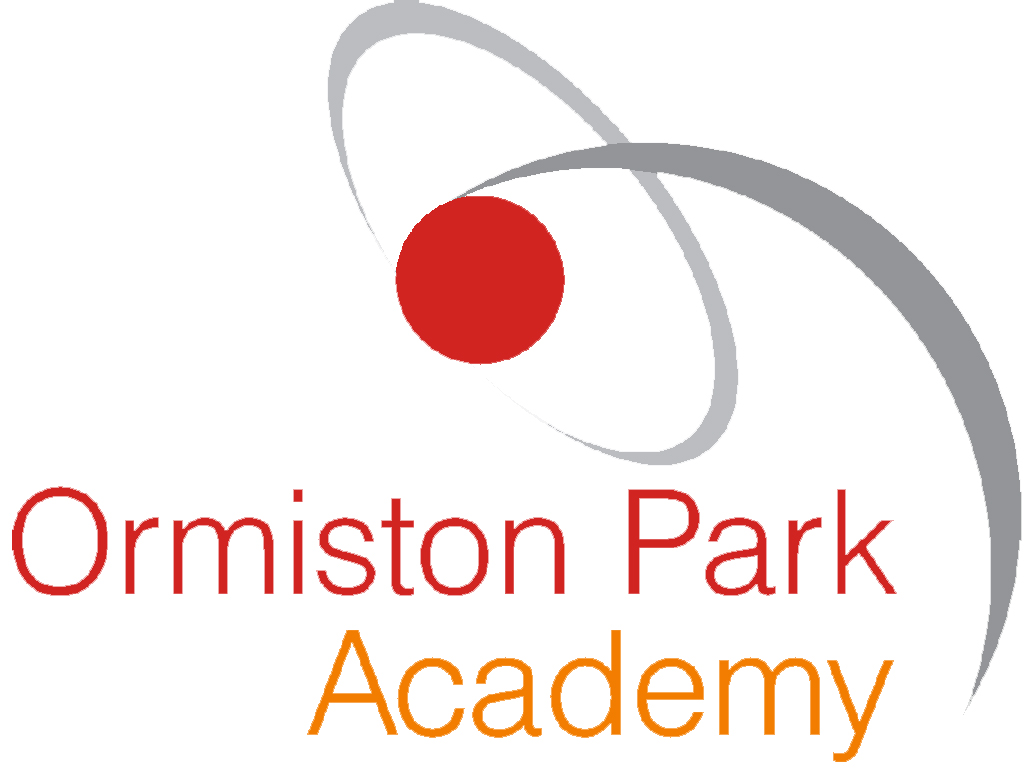 Contents Introduction and Context							3Scope										3Definitions									3Responsibilities									34.1 Responsibilities of the Principal						34.2 Responsibilities of Facilities/Site Manager 					34.3 Responsibilities of all staff, students and visitors				44.4 Responsibilities of Parents							44.5 Responsibilities of the Ormiston Academy Trust Health & Safety Officer 	4Procedure									4Related documents								4Monitoring and review								5Introduction and ContextIt is the aim of our academy to ensure that the school remains open during all types of adverse weather conditions, when practically possible, providing that this can be done in a safe manner.The purpose of this policy is to define the grounds for a school closure due to adverse weather conditions and to make clear the responsibilities of key people involved in relation to operating the school during adverse weather conditions.   ScopeThis policy is applicable to all full-time, part-time and supply staff, students, contractors, volunteers and work placement students and to all OAT academies.Definitions Adverse Weather: “Severe weather that causes unsafe conditions.“ Adverse Cold Weather: “Conditions such as flooding, heavy snow fall, extremely low temperatures leading to icy roads, pathways, etc.” Adverse Hot Weather: “Conditions such as excessive sun exposure or extremely high temperatures, which may cause sunburn, sun-stroke, heat exhaustion, etc.” Responsibilities Responsibilities of the PrincipalThe Principal has the overall responsibility to ensure that hazards are identified, risks are assessed and that suitable and sufficient control measures are implemented to reduce the risks as low as is reasonably practicable.  This includes ensuring that sufficient time and resources are allocated to enable this to happen.Responsibilities of the Facilities/Site ManagerThe Facilities/Site Manager will ensure that:The school is fully stocked with snow clearing equipment, including protective equipment and shovels.The school has an adequate supply of rock salt or other gritting/de-icing material, including a reserve.Specific ‘gritting/clearing’ areas are identified and prioritised.Records are kept of locations and frequency of the gritting/clearing carried out.Responsibilities of all Staff, students and visitors All staff, students and visitors must ensure that:They wear the appropriate footwear and clothing for the weather conditions, such as gloves, scarves, or sun-hats during periods of adverse weather.They express caution and take responsibility for their own health and safety whilst on the school grounds.They take responsibility for the health and safety of any children under their supervision.They inform one of the site management team if they feel that the measures taken have not reduced the risk to an acceptable level.Responsibilities of Parents Parents must ensure that:Their child(ren) is sent to school wearing the appropriate clothing for the weather conditionsSunscreen is provided in a bottle labelled with their child(ren)’s name when requiredTheir contact information is kept up-to-date and any changes are reported immediately.During handover periods, their child(ren) do not enter unsafe areas.Responsibilities of the OAT Health and Safety Officer (H&SO) The Health and Safety Officer will: Assist with the completion of an Adverse Weather Risk Assessment, where requiredProvide advice and guidance, where required.ProcedureWherever possible, the decision to close the school should be made before the teaching day commences, rather than defer the decision and delay the opening of the school.The Facilities/Site manager will assess the school site and inform the Principal of the state of site.  A risk assessment of the site will be conducted in order to assess any potential hazards due to the weather conditions.Closing the school is a reasonable decision if pupils or staff are at risk of serious injury due to adverse/extreme  weather conditions.Related documentsThis policy has due regard to statutory legislation and government guidance, including, but not limited to, the following:  Health and Safety at Work etc. Act 1974Management of Health and Safety at Work Regulations 1999 (as amended) This policy also has due regard to school documents including, but not limited to, the following:  Health and Safety PolicyAdverse Weather ProcedureGuidance – Adverse WeatherRisk Assessment PolicyRisk Assessment ProcedureGuidance – Risk AssessmentRisk Assessment standard form templateMonitoring and reviewThis policy is reviewed every 3 years by Head Office, any changes made to this policy will be communicated to all members of staff. All members of staff are required to familiarise themselves with this policy as part of their induction programme.